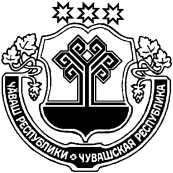 О внесении изменений в административный регламент предоставления   муниципальной   услуги  «Выдача разрешения    на   выполнение  авиационных работ, парашютных прыжков,   демонстрационных  полетов воздушных судов, полетов  беспилотных летательных аппаратов,  подъемов   привязных    аэростатов над территорией   Индырчского    сельского  поселенияЯнтиковского района Чувашской Республики, а также посадки (взлета)   на    расположенные  в границах Индырчского    сельского    поселения Янтиковскогорайона Чувашской Республики  площадки, сведенияо   которых   не    опубликованы   в  документахаэронавигационной информации»       В соответствии с пунктом 49 Федеральных правил использования воздушного пространства Российской Федерации, утвержденных постановлением Правительства РФ от 11.03.2010 № 138 «Об утверждении Федеральных правил использования воздушного пространства Российской Федерации»,  администрация Индырчского сельского поселения Янтиковского района Чувашской Республики п о с т а н о в л я е т:       1. Внести в административный регламент предоставления муниципальной услуги «Выдача разрешения на выполнение авиационных работ, парашютных прыжков, демонстрационных полетов воздушных судов, полетов беспилотных летательных аппаратов, подъемов привязных аэростатов над территорией    Индырчского    сельского  поселения Янтиковского района Чувашской Республики, а также посадки (взлета) на расположенные в границах Индырчского сельского  поселения Янтиковского района Чувашской Республики площадки, сведения о которых не опубликованы в документах аэронавигационной информации», утвержденный постановлением администрацией Индырчского сельского поселения от 12.08.2019 № 29 «Об утверждении административного регламента предоставления муниципальной услуги «Выдача разрешения на выполнение авиационных работ, парашютных прыжков, демонстрационных полетов воздушных судов, полетов беспилотных летательных аппаратов, подъемов привязных аэростатов над территорией     Индырчского    сельского  поселения Янтиковского района Чувашской Республики, а также посадки (взлета) на расположенные в границах  Индырчского   сельского  поселения Янтиковского района Чувашской Республики площадки, сведения о которых не опубликованы в документах аэронавигационной информации», следующее изменение:            в абзаце втором пункта 2.3 слова «полетов беспилотных летательных аппаратов» заменить словами «полетов беспилотных летательных аппаратов (за исключением полетов беспилотных летательных аппаратов с максимальной взлетной массой менее 0,25 кг)».2. Настоящее постановление вступает в силу после его официального опубликования.3. Контроль за исполнением настоящего постановления оставлю за собой.Глава Индырчского сельского поселенияЯнтиковского района Чувашской Республики                            А.В.Семенов       